Deadline for nominations: September 30thAward CriteriaIn each category, nominated individuals or organizations must meet the specified criteria. If you wish to nominate someone for more than one category, you must complete a nomination form for each category and the nominee must meet the specific criteria for each award:Ray Zillmer Award – The Ray Zillmer Award recognizes individuals whose work exemplifies the ideals that inspired the establishment of the Ice Age National Scenic Trail. Nominees shall have performed at least three of the following: Served the Ice Age Trail for at least 20 years.Markedly elevated public awareness of the Trail.Secured significant funding.Significantly advanced the IATA’s mission in some other way.Henry S. Reuss Award – The Henry S. Reuss Award recognizes work performed by individuals through government channels on behalf of the Trail. It emphasizes the recipient’s ability to:Influence agencies to take an active role in the mission of the IATA.Maintain an ongoing public relationship as an advocate for the Trail.Advocate for legislation that advances the mission of the Trail.Cultivate a bipartisan political climate that recognizes the benefits of the Trail to the people of Wisconsin and the nation.Public Partner Award – The recipient of this award:Is an individual rather than a body of government.Works for a public, governmental agency.Has provided dedicated, consistently cooperative and ongoing service for the Trail above and beyond the regular duties associated with their job or position description.Friend of the Ice Age Trail Award – This award recognizes individuals, foundations, businesses, and other organizations for their strong support of the Ice Age Trail. A recipient has accomplished one or more of the following:Given a single sizable monetary contribution or significant monetary contributions over many years.Enabled new capacity within the IATA through financial contribution(s).Partnered with the IATA or promoted the Ice Age Trail in a unique or significant way.Built coalitions, partnerships, or other forms of local support that have contributed significantly to the ongoing success of the Ice Age Trail. This work may include promotion of the Ice Age Trail through media or personal contacts.Past winners of each award are listed at www.iceagetrail.org/awards.Mail or email nomination forms no later than September 30th to:This nomination is being submitted for the award category of:Nominee InformationNominator InformationWhat is your affiliation or relationship to the nominee?Please describe how the nominee meets the criteria for the award, and elaborate on the impact that their work had on the Ice Age National Scenic Trail and/or the Ice Age Trail Alliance.(continue on additional pages as needed...)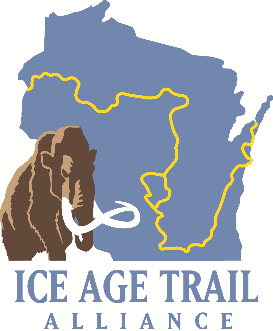 Ice Age Trail AlliancePublic Awards Nomination FormIce Age Trail AlliancePO Box 128Cross Plains, WI 53528info@iceagetrail.orgRay Zillmer AwardHenry S. Reuss AwardPublic Partner AwardFriend of the Ice Age Trail AwardName of Nominated Person orOrganization:Phone number:Email address:Address, City, State, Zip:Name of Nominator:Phone number:Email address:Address, City, State, Zip: